Note: Each prism is drawn to scale.Prism 1: Sketch and label the net of the right triangular prism.
 Determine the surface area.
 Develop a formula to determine the surface area 
 of the prism.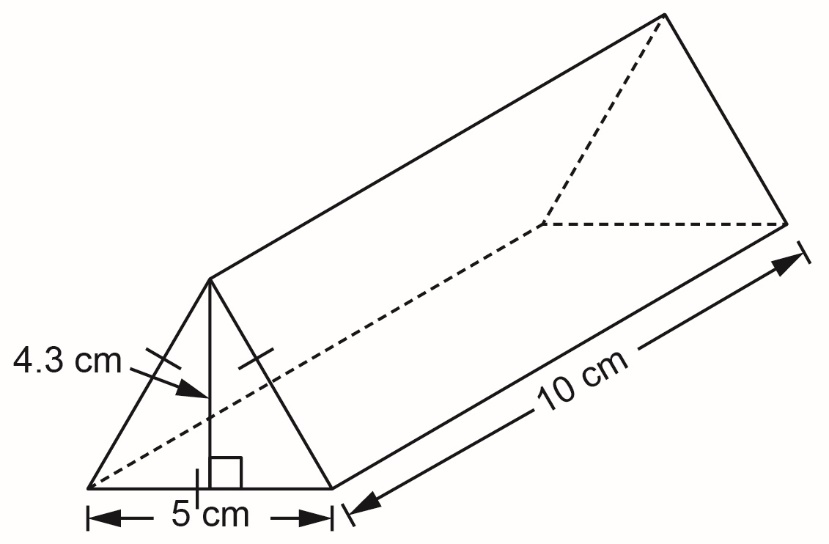 Prism 2: Sketch and label the net of the triangular prism.
 Determine the surface area.
 Develop a formula to determine the surface area 
 of the prism.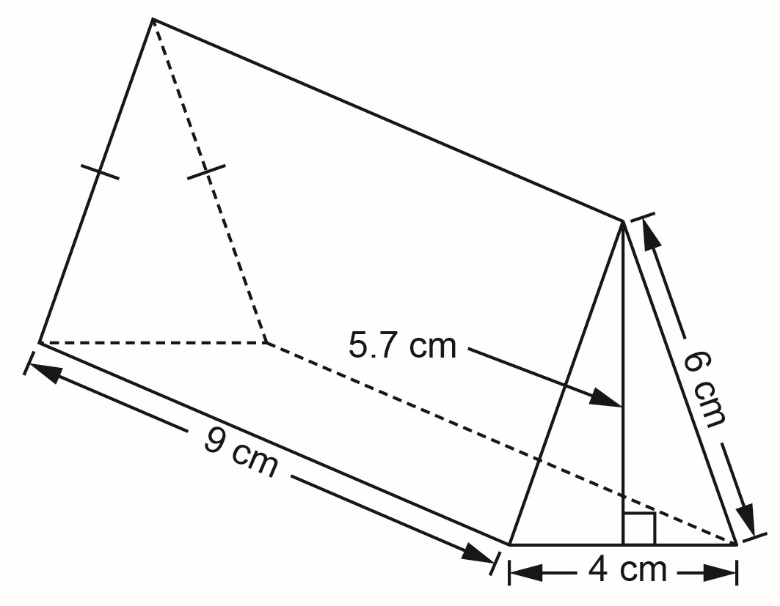 Prism 3:	 Sketch and label the net of the triangular prism. Determine the surface area. Develop a formula to determine the surface area 
 of the prism.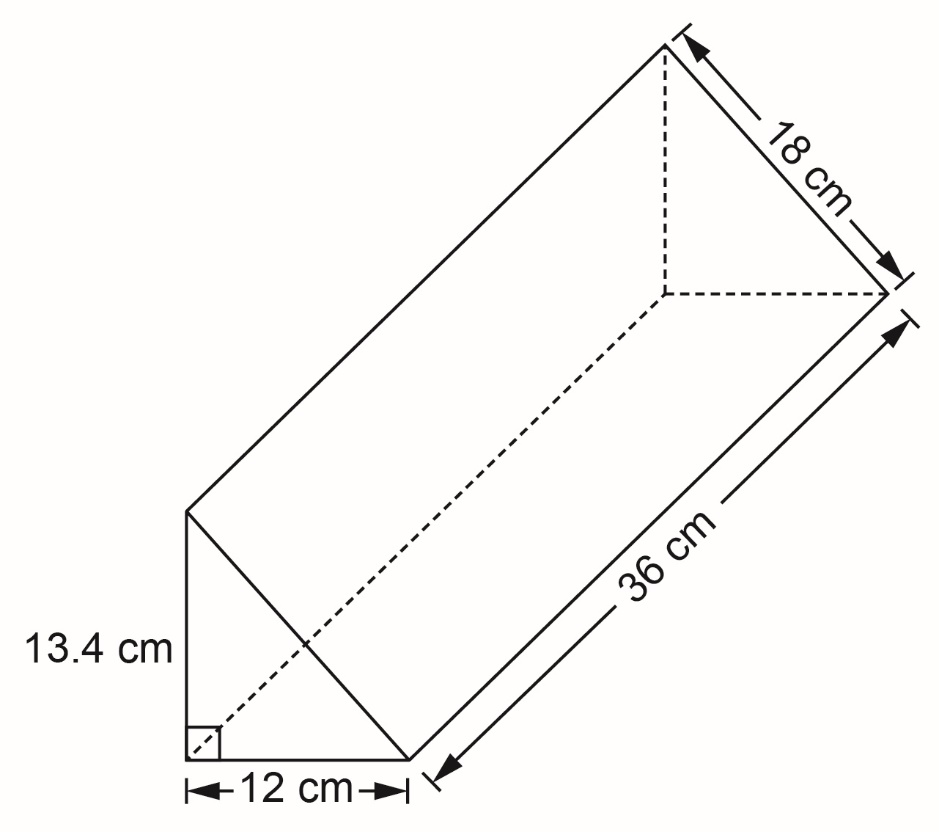 